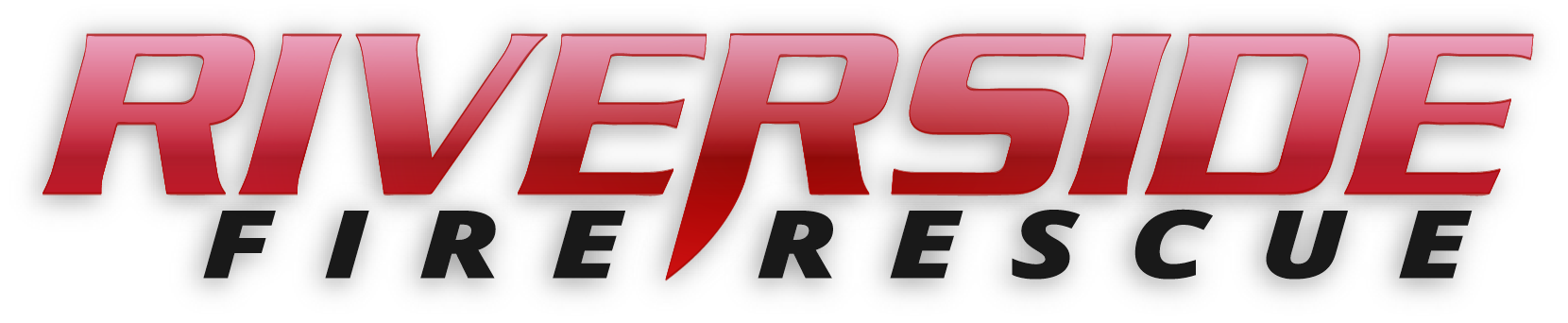 Pierce County Fire Protection District No. 14Commissioners Meeting March 25, 2019In Attendance:  Commissioner Peter Allison, Commissioner John Campbell, Commissioner Jerry Sandberg, Fire Chief Kira Thirkield and Secretary Pat Shandrow.Commissioner Campbell opened the meeting with the pledge of allegiance at 6:30 p.m.The minutes of the March 11, 2019 Regular Board Meeting were approved as presented.Citizen Comments:  NoneVouchers:  Voucher list was reviewed, approved and attached.Financial Report:  The Financial Report was tabled until the next meeting due to illness.Old Business:SOP Rewrite Project: Final first draft of 1000 series will be available for review at the next meeting.Hazard Mitigation Plan: OngoingDepartment of Natural Resources annual agreement has been reviewed by the Commissioners.  Motion was made and unanimously approved giving Chief Thirkield authority to sign this renewal.New Business: NoneGood of the Order:Brush Rig has been in the shop.  It is now at the Station and and is ready for dispatch.Engine 74 was having pressure issues. Deck Gun was loose and has been repaired.  Engine is still in shop having other repairs done.Chief Thirkield attended the EMS conference at Ocean Shores this past weekend.  There is some incredible research being done.  She reported there was a lot of good information.With no further business to come before the Board, the meeting adjourned at 7:10. p.m. ____________________________John Campbell, Chair____________________________Peter Allison, Commissioner			ATTEST:____________________________		_____________________________Gerald Sandberg, Commissioner		Pat Shandrow, District Secretary